Plan de trabajo1° Básico Lenguaje y Comunicación Queridos padres y apoderadosPara desarrollar este plan de trabajo debemos trabajar de forma colaborativa, así lograr avanzar en el aprendizaje de nuestros niños y niñas, en este trabajo comenzaremos a leer silabas y palabras con la letra M y P, a continuación el link para comenzar a trabajar el martes  28 de abril, idealmente que vean varias veces el video durante la semana,https://www.youtube.com/watch?v=c2peYoOxNcksólo deben ver la parte donde aparece la letra M y P, el video es de larga duración y  lo seguiremos utilizando, quizás les salga más fácil descargarlo, para que no dependamos del internet.Se despide atentamenteCarolina Calderón AguileraProfesora 1° Año BásicoGuía de Lenguaje N° 3EvaluadaNombre:____________________________Encierra en un círculo todas las vocales A y E que aparecen en el siguiente poema. 9 puntos.La luna tiene tosLa luna se ha resfriado por salir todas las nochestiene la nariz rojay cof cof tose que tose.Toma y toma agua de aníscon diez hojas de poleoporque dijeron que así manda a la tos de paseo.Haz un dibujo de lo relata el poema anterior. 6puntos.Colorea un círculo por cada sílaba. 6 puntos.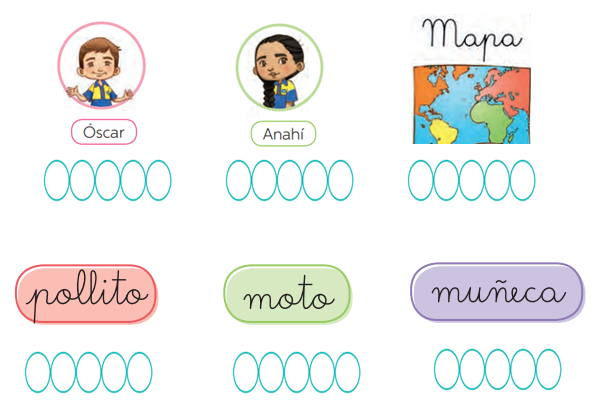 Escribe el primer de cada nombre. 5 puntos.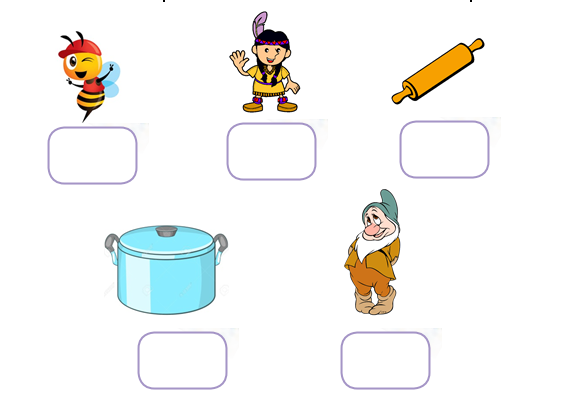 Escrbe las vocales que contienen las siguientes palabras. 7 puntos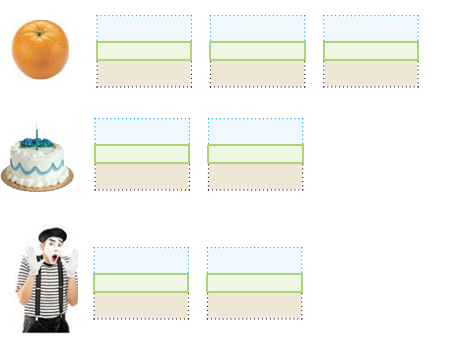 Guía de Lenguaje N° 4 EvaluadaNombre:____________________________Escribe tu nombre y apellido, respetando los espacios de cielo, pasto y tierra. 4 puntos.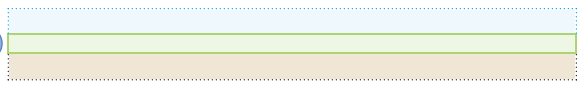 Marca con una X las imágenes que comienzan con la misma silaba que Pilar. 3 puntos.Encierra en un círculo el elemento que comienza según lo indica la silaba inicial. 5 puntos.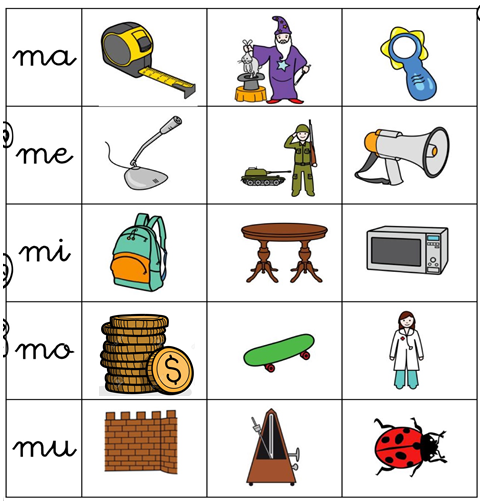 Completa con pa, pe, pi, po, pu. 3 puntos.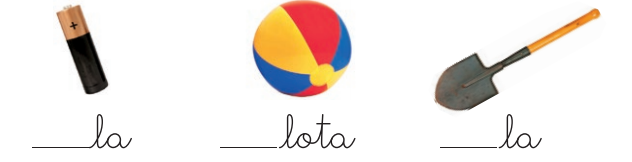 Completa con ma, me, mi, mo, mu. 3 puntos.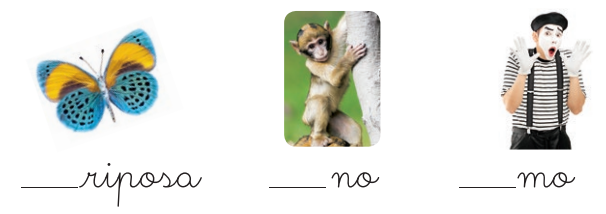 Escribe la silaba que falta en cada palabra. 6 puntos 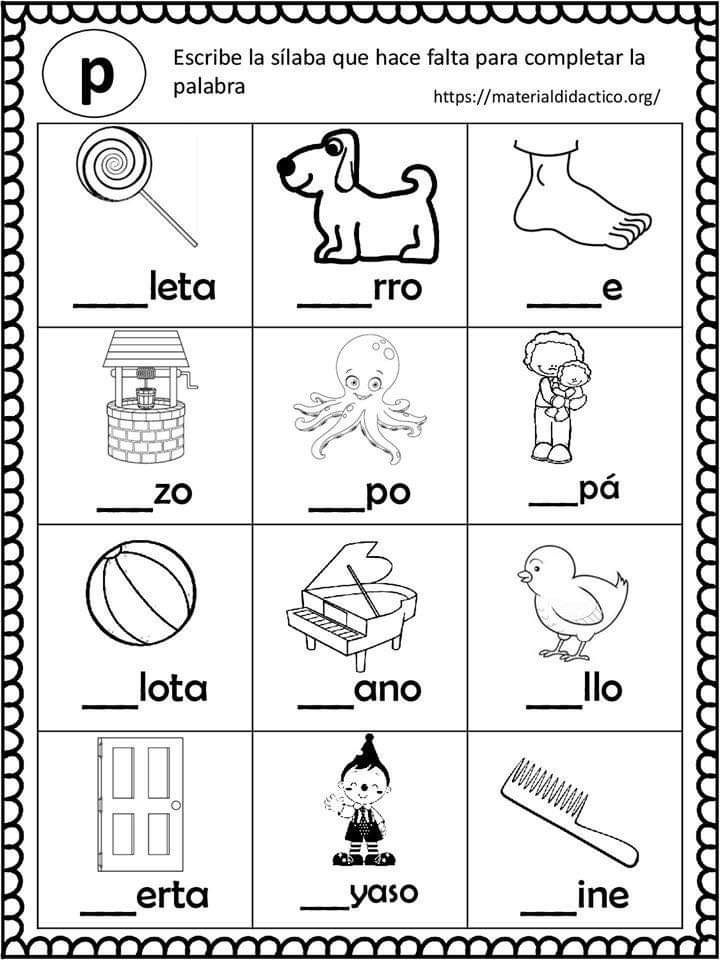 Clase 11Lunes  27 de abrilClase 12Martes 28 de abrilClase 13Jueves 30 de abrilClase 14Lunes 04 de mayoLección N° 2¿Qué letras vamos a aprender?Páginas 24, 25, 26 y 27.Lección N° 2Observar video.M de Mateo Páginas 28, 29, 30 y 31.Cuadernillo  de Actividades  Página 12.Desarrollar Guía que aparece a continuación. Cuadernillo  de Actividades  Página 13.Lección N° 3¡Hora de cantar y jugar!Páginas 32, 33, 34 y 35.Cuadernillo  de Actividades  Página 14.Clase 15Martes 05 de mayo Clase 16Jueves 07 de mayoClase 17Viernes 08 de mayoLección N° 3 Me presentoPáginas 36, 37, 38, 39, y 41.Cuadernillo  de Actividades  Página 15.Lección N°4Hora de leerPáginas 44, 45, 46 y 47. Desarrollar Guía que aparece a continuación.Objetivo: OA 3: Identificar los sonidos que componen las palabras (conciencia fonológica), reconociendo, separando y combinando sus fonemas y sílabas. OA 13: Experimentar con la escritura para comunicar hechos, ideas y sentimientos, entre otros.OA 15: Escribir con letra clara, separando las palabras con un espacio para que puedan ser leídas por otros con facilidad.Habilidad: identificar, reconocer, escribir.Puntaje RealNotaObjetivo: OA 3: Identificar los sonidos que componen las palabras (conciencia fonológica), reconociendo, separando y combinando sus fonemas y sílabas. OA 13: Experimentar con la escritura para comunicar hechos, ideas y sentimientos, entre otros.OA 15: Escribir con letra clara, separando las palabras con un espacio para que puedan ser leídas por otros con facilidad.Habilidad: identificar, reconocer, escribir.Puntaje ideal33NotaObjetivo: OA 3: Identificar los sonidos que componen las palabras (conciencia fonológica), reconociendo, separando y combinando sus fonemas y sílabas. OA 13: Experimentar con la escritura para comunicar hechos, ideas y sentimientos, entre otros.OA 15: Escribir con letra clara, separando las palabras con un espacio para que puedan ser leídas por otros con facilidad.Habilidad: identificar, reconocer, escribir.Puntaje RealNotaObjetivo: OA 3: Identificar los sonidos que componen las palabras (conciencia fonológica), reconociendo, separando y combinando sus fonemas y sílabas. OA 13: Experimentar con la escritura para comunicar hechos, ideas y sentimientos, entre otros.OA 15: Escribir con letra clara, separando las palabras con un espacio para que puedan ser leídas por otros con facilidad.Habilidad: identificar, reconocer, escribir.Puntaje ideal24Nota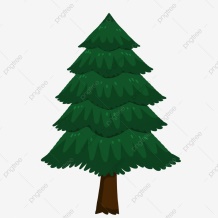 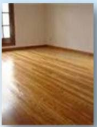 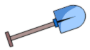 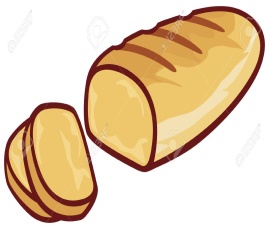 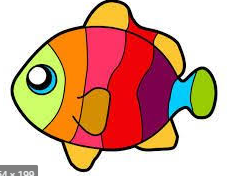 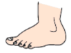 